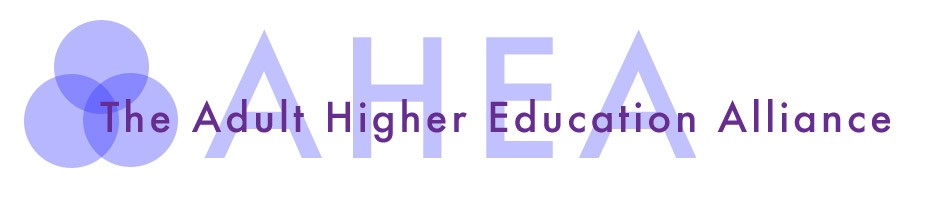 AHEA Book Series Proposal--2019 Cover SheetBOOK TITLE: BOOK AUTHOR(S)/EDITOR(S): FULL MAILING ADDRESS, FAX, PHONE, EMAIL:SERIES TITLE: Adult Learning in Professional, Organizational, and Community SettingsSERIES EDITOR: Joann S. Olson2-3 PARAGRAPH DESCRIPTION FOR MARKETING (REQUIRED): 5 KEY WORD SEARCH TERMS TO IDENTIFY YOUR BOOK: TENTATIVE TABLE OF CONTENTS:HOW DO YOU ENVISION THE BOOK’S COVER? WHAT IMAGE(S) WOULD YOU ENVISION?TARGET READERSHIP AND ADDITIONAL FIELDS OF INTEREST:ENDORSEMENTS:Please list two prominent authorities (preferably one from the U.S. and one from Europe) in your field who might be willing to write an endorsement of your book. You will be contacted before we approach these contacts.Name: 
Title: 
Address:Name: 
Title: 
Address: MAILING LISTSDirect mail is the most effective way of marketing your book.  Do you have any personal or other mailing lists (e.g., conference delegates’ lists?  Society membership lists, etc.) that we could use to promote your book? Please list any Societies/list brokers that we could approach with a view to obtaining their mailing lists. ADVERTISINGWhere else do you suggest we place advertisements?Periodical:
Publisher and addressCONFERENCE AND SYMPOSIAPlease list here any conferences or symposia where your book should be promoted.AUTHOR(S)/EDITOR(S) BIO (As it would appear on the back cover of the book):AUTHOR(S)/EDITOR(S) CV: (Attach as a separate document)Name and date of meetingOrganizer and addressDo you plan to attend?